«Телепортация»Идея рекламного ролика «Мореон» Семья в зимней одежде направляется к входной двери квартиры.У папы в руках большой зонт, подмышкой яркий надувной матрас…У сына на шапку одета трубка с маской, на груди плавательный круг…На маме солнцезащитные очки, соломенная шляпа, на плече мехового пальто пляжная сумка… На младшем брате оранжевый плавательный жилет, в варежках ласты…Неожиданно в дверях кухни появляется бабушка. Вытирая руки о передник она изумленно обводит родственников глазами и вопрошает:А вы куда собрались?!Входная дверь отворяется наружу, перед семьей открывается ослепительный морской простор…Мы? На море!Бабушка не веря своим глазам и ушам:А-а…Неожиданно, прямо за порогом дома, вся семья камнем срывается вниз, при этом полностью вылетая из кадра…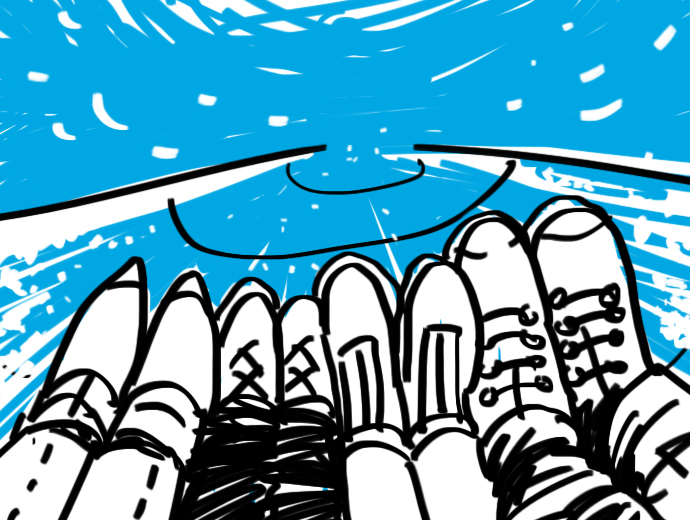 ААААА-ААААА!!!!! (общий крик всех членов семьи) 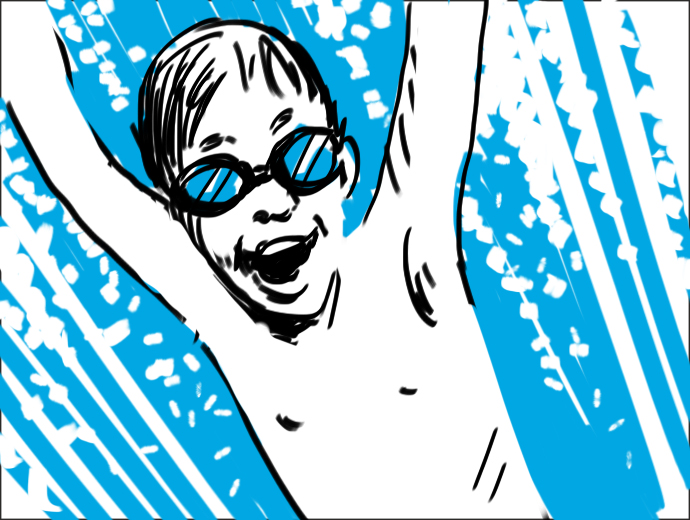 Начало громкой и ритмичной музыки…Крики растворяются в музыкальных аккордах… В кадре поочередно мелькают счастливые лица детей и родителей — в брызгах воды и лучах яркого света они несутся с горки (все одеты ярко, для плавания).Пролет заканчивается нырянием под воду… Очень много брызг и пены… Музыка на время заглушается – камера и микрофон находятся (как бы) под водой…Младший сын плывет в маске прямо на камеру…Камера «выныривает» из воды и как бы в виде морского бинокля и начинает укрупнять основные достопримечательности водного парка. Музыка вновь играет громко. 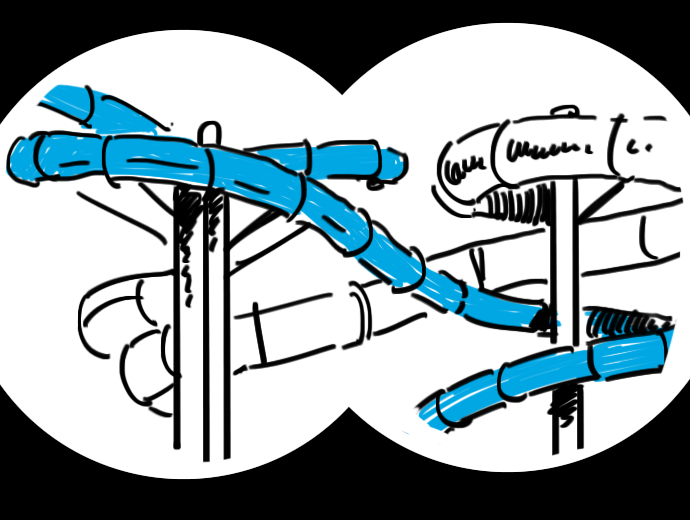 В кадре появляются: горка 1, горка 2, бассейн, водоворот, пляж с лежаками, кафе, пышный купальник солидной дамы… Папа резко отнимает глаза от бинокля — он с женой и коктейлем уже сидит на песчаном пляже…Обзор красивой 3D-модели основного помещения аква парка. Диктор восторженно перечисляет все плюсы “Мореона”.Вся семья весело плещется в бассйене.Неожиданно дверь их квартиры открывается и бабушка глядя из темного дверного проема кричит сверху своему разгулявшемуся семейству: 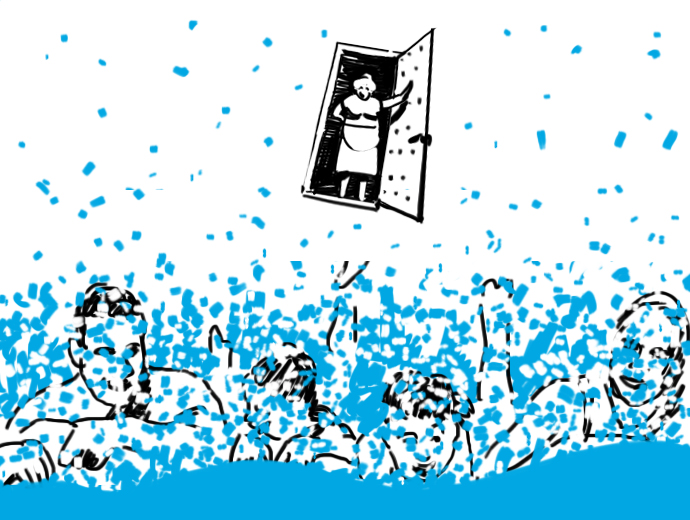 — Накупались? А теперь домой!Семья изумленно смотрит на бабушку снизу вверх… Формируется пэкшот. Голос диктора:       — Московское Море работает с 10 до 22 часов в пределах МКАД.Аква парк «Мореон»  — на Море! В Лето! БЕЗ билетов!(последняя фраза произносится с особой интонацией)